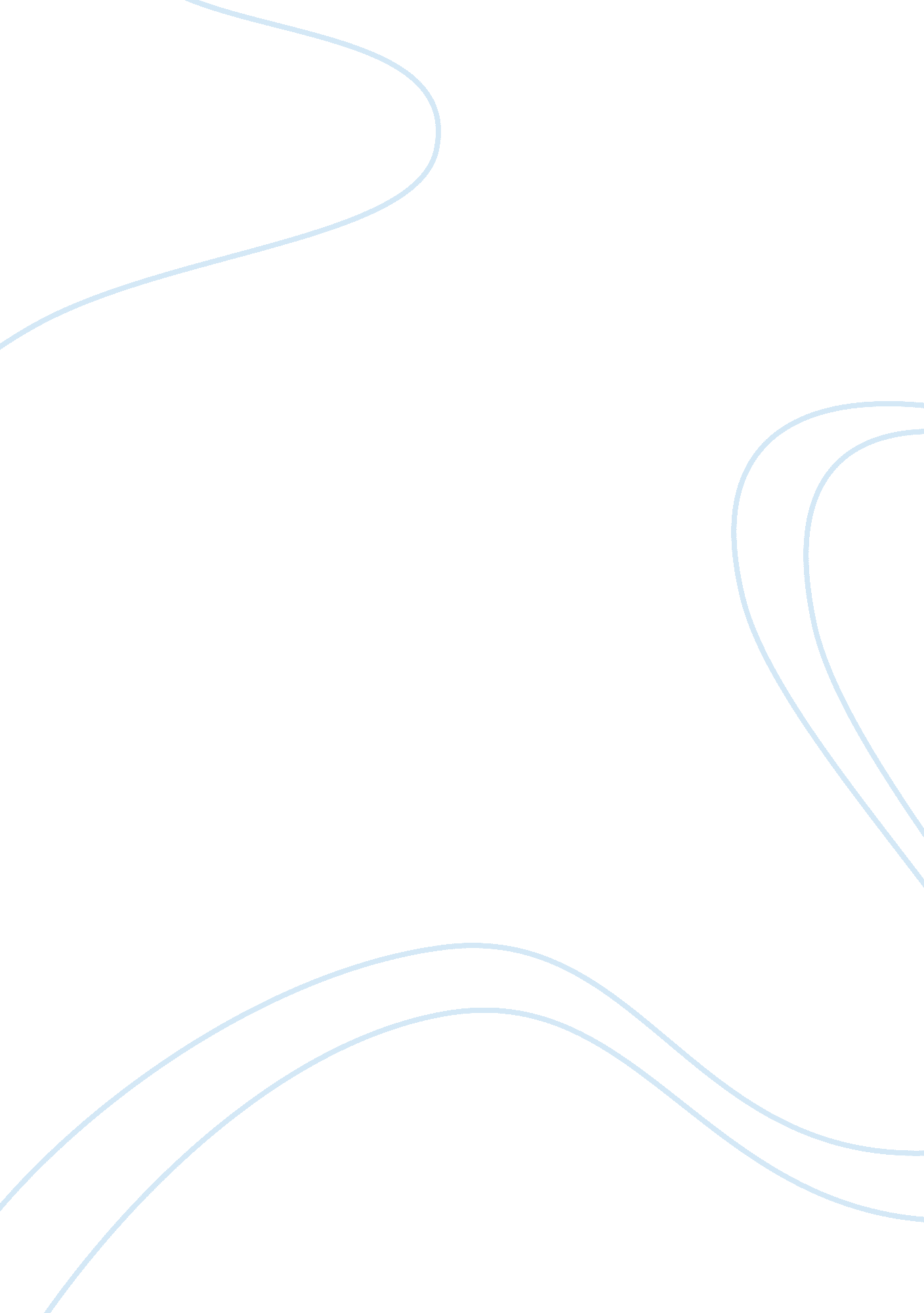 Physical education 31 crossword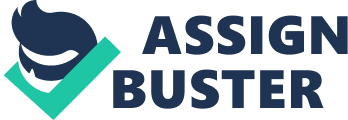 blockingtackling or blocking are not al lowed in flag footballsafetythis is scored by the defense when it pulls the flag off the ball carrer in the offense’s own end zonetouch downsix points are awarded for onemidfieldone a team crosses this area it has four plays to score a touchdownpossessionthe offensive team toke possession of the ball at its’ five yard linebirthplacest. louis is cosidered the of the first national flag football organizationheadgearno pedding or is permittedsneakcenter plays are not allowedtouchthen t in ntflfivethe number of players on a team in flag footballcatchingflag football includes running, towing and catchingoffensethe team with the ball is call by thi termpassesall players are eligible to receive themfumblesthe are none of these is flag footballfourthe field is divided into thi may 20 yard zoneassessed (given)penalties are for breking the rulesnew orleansthe national collegiate flag football chapionship are heald herecoindetermines first possessionmouthpiecein organized league play , all players must wear onestrategymost importat aspec of the game is a teamsline of scrimmagethe offense may use multriple hand-offs behind thi linesnappedarter the ball is snapped by the center it must be passed within seven secondsrutgersthe first football game occurred between priceton and thi schollzoneno running areas are located five yards in front of each end 